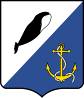 АДМИНИСТРАЦИЯ ПРОВИДЕНСКОГО ГОРОДСКОГО ОКРУГАПОСТАНОВЛЕНИЕВ соответствии со статьей 31 Градостроительного кодекса Российской Федерации, статьей 14 Федерального закона от 06.10.2003 № 131-ФЗ «Об общих принципах организации     органов местного самоуправления в Российской Федерации», Законом Чукотского автономного округа от 8 июня 2015 г. № 51-ОЗ «Об объединении поселений, входящих в состав Провиденского муниципального района, и организации местного самоуправления на объединенной территории», руководствуясь Уставом Провиденского городского округа, администрация Провиденского городского округаПОСТАНОВЛЯЕТ:Разработать Правила землепользования и застройки применительно: К части территории пгт. Провидения Провиденского городского округа; К части территории села Новое Чаплино Провиденского городского округа; К части территории села Сиреники Провиденского городского округа; К части территории села Нунлигран Провиденского городского округа; К территории села Энмелен Провиденского городского округа; К территории села Янракыннот Провиденского городского округа; Утвердить состав комиссии по подготовке проектов правил землепользования и застройки согласно приложению № 1.Утвердить Положение о комиссии по подготовке проектов правил землепользования и застройки согласно приложению № 2.Утвердить этапы градостроительного зонирования при подготовке проектов правил землепользования и застройки согласно приложению № 3.Утвердить Порядок подготовки проектов правил землепользования и застройки согласно приложению № 4.Установить сроки разработки и утверждения проектов правил землепользования и застройки согласно приложению № 5.Обнародовать настоящее постановление на официальном сайте администрации Провиденского городского округа www.provadm.ru.Контроль за исполнением настоящего постановления возложить на Управление промышленной политики, сельского хозяйства, продовольствия и торговли администрации Провиденского городского округа (Парамонов В. В.)Настоящее постановление вступает в силу с момента обнародования.Разослано: дело, УППСХПиТ, УФЭиИО, сёлаСОСТАВкомиссии по подготовке проекта Правил землепользования и застройки ПОЛОЖЕНИЕо комиссии по подготовке проекта правил землепользования и застройки поселенияОбщие положения.1.1 Комиссия по подготовке проекта правил землепользования и застройки поселения (далее по тексту - Комиссия) формируется для создания, последовательности совершенствования и обеспечения эффективного функционирования системы регулирования землепользования и застройки на территории поселения. 1.2 Комиссия создается на основании постановления главы администрации района.1.3 Комиссия является постоянно действующей и осуществляет свою деятельность на основании положения, утвержденного постановлением главы администрации района, а в дальнейшем на основании утвержденных в законодательном порядке Правил землепользования и застройки.2. Состав комиссии.2.1 Председатель комиссии назначается и освобождается от должности председателя главой городского округа. 2.2 В состав комиссии рекомендуется включать руководителей (или их заместителей) отраслевых органов.  2.3 По решению представительного органа городского округа в состав комиссии могут быть включены депутаты представительного органа. 2.4 В состав комиссии могут быть включены граждане, представляющие общественные организации и частные интересы граждан, владельцев недвижимости, коммерческих и других организаций. 2.5 Решение комиссии принимается числом голосов. 3. Компетенция комиссии.3.1 Комиссия по землепользованию и застройке:3.1.1 Организует процесс последовательного формирования и совершенствования системы регулирования землепользования и застройки, в том числе разработку проекта правил землепользования и застройки на территории поселения, а в последующем реализацию Правил землепользования и застройки на территории поселения; 3.1.2 Рассматривает предложения граждан и юридических лиц в связи с разработкой проекта правил землепользования и застройки поселения; 3.1.3 Участвует в публичных слушаниях по проекту Правил землепользования и застройки, проводимых представительным органом; 3.1.4 Направляет проект правил землепользования и застройки на рассмотрение главе Провиденского городского округа; 4. Порядок деятельности комиссии.4.1 Комиссия собирается по мере необходимости.4.2 Предложения граждан и юридических лиц направляются в комиссию на имя председателя комиссии.4.3 Председатель комиссии обеспечивает их рассмотрение на заседании комиссии в течении двух недель. 4.4 По результатам рассмотрения принимается решение большинством голосов, которое оформляется протоколом.ЭТАПЫ градостроительного зонирования при подготовке проектов правил землепользования и застройки Особо охраняемые территории.Рекреационные зоны (водоемы, лесопарки).Историко-культурный центр.Реконструкция старой малоэтажной жилой застройки.Реконструкция старой многоэтажной жилой застройки.Перспективная застройка на изъятых землях сельскохозяйственного назначения:а) малоэтажная;б) многоэтажная (более 2 этажей).Производственные зоны.Зоны специального назначения (кладбища, свалки).Застройка в границах поселения.Зоны размещения военных объектов.ПОРЯДОКподготовки проекта правил землепользования и застройки Общие положенияНастоящий порядок определяет организацию и последовательность работ по подготовке проекта правил землепользования и застройки (далее – правила) территории населенных пунктов на территории Провиденского городского округа в соответствии со статьей 31 Градостроительного кодекса Российской Федерации.Подготовка проекта правил может осуществляться применительно ко всей территории села или посёлка городского типа, а также к части территории поселения или посёлка с последующим внесением в правила изменений, относящихся к другим частям территории поселения.Подготовка проекта правил осуществляется с учетом положений о территориальном планировании, содержащихся в документах территориального планирования с учетом требований технических регламентов, результатов публичных слушаний и предложений заинтересованных лиц.Применительно к части территории поселений подготовка проекта правил может осуществляться при отсутствии генерального плана.Порядок подготовки проекта правил землепользования и застройкиКомиссия по подготовке проекта правил осуществляет подготовку правил в соответствии с установленными сроками.Администрация Провиденского городского округа осуществляет проверку проекта правил, представленного комиссией, на соответствие требованиям технических регламентов, генеральному плану поселения, схемам территориального планирования муниципальных районов, схемам территориального планирования субъектов Российской Федерации, схемам территориального планирования Российской Федерации.По результатам проверки указанной в п. 2.2 Администрация Провиденского городского округа направляет проект правил главе муниципального образования или в случае обнаружения его несоответствия требованиям и документам, указанным в п. 2.2, в комиссию на доработку.Глава муниципального образования при получении проекта правил принимает решение о проведении публичных слушаний по такому проекту в срок не позднее чем через десять дней со дня получения такого проекта.Публичные слушания по проекту правил проводятся комиссией в порядке, определяемом уставом муниципального образования и (или) нормативными правовыми актами представительного органа муниципального образования, в соответствии со ст. 28, 31 Градостроительного Кодекса.Продолжительность публичных слушаний по проекту составляет не менее двух и не более четырех месяцев со дня опубликования такого проекта.В случае подготовки правил применительно к части территории поселения публичные слушания по проекту правил проводятся с участием правообладателей земельных участков и (или) объектов капитального строительства, находящихся в границах указанной части территории поселения.После завершения публичных слушаний комиссия с учетом результатов таких публичных слушаний обеспечивает внесение изменений в проект правил и представляет указанный проект главе муниципального образования. Обязательными приложениями к проекту правил землепользования и застройки являются протоколы публичных слушаний и заключение о результатах публичных слушаний.Глава муниципального образования в течение десяти дней после представления ему проекта правил должен принять решение о направлении указанного проекта в представительный орган местного самоуправления или об отклонении проекта правил и о направлении его на доработку с указанием даты его повторного представления.СРОКИ подготовки и утверждения проектов Правил землепользования и застройкиот 15 января 2016 г.№ 01п. ПровиденияО разработке проекта правил землепользования и застройки Провиденского городского округаГлава администрацииС. А. ШестопаловПодготовлено:А. Н. ФиляновСогласовано:В. В. ПарамоновТ. Г. ВеденьеваД. В. РекунЕ. А. КрасиковаПриложение №1к постановлению администрации Провиденского городского округа от 15.01.2016  № 01  Председатель комиссии:Парамонов В. В.заместитель главы администрации Провиденского городского округа, начальник Управления промышленной политики, сельского хозяйства, продовольствия и торговли;Заместитель председателя:Филянов А. Н.заместитель начальника Управления промышленной политики, сельского хозяйства, продовольствия и торговли по вопросам муниципального хозяйства, строительства и архитектуры Члены комиссии:Веденьева Т. Г.заместитель главы администрации Провиденского городского округа, начальник Управления финансов, экономики и имущественных отношений;Альшевская В. Н.заместитель главы администрации Провиденского городского округа, начальник Управления социальной политики;Петренко В. В.консультант Управления промышленной политики, сельского хозяйства, продовольствия и торговли по вопросам учета и распределения жилья администрации Провиденского городского округа;Черняев В. И.главный специалист отдела имущественных отношений Управления финансов, экономики и имущественных отношений администрации Провиденского городского округа.Приложение №2к постановлению администрации Провиденского городского округа от 15.01.2016  № 01  Приложение №3к постановлению администрации Провиденского городского округа от 15.01.2016  № 01  Приложение №4к постановлению администрации Провиденского городского округа от 15.01.2016  № 01  Приложение №4к постановлению администрации Провиденского городского округа от 15.01.2016  № 01  № п/пЭтапСрок1Создание комиссии для подготовки проекта правил землепользования и застройки15 января 2016 г.2Разработка комиссией проекта правил землепользования и застройкиНе позднее 1 февраля 2016 г.3Проведение публичных слушаний по рассмотрению проекта правил землепользования и застройки  Не позднее 1 апреля 2016 г.4Представление проекта правил землепользования и застройки главе администрации городского округа для рассмотрения и принятия решения о направлении в представительный орган на утверждение или на доработку (при наличии поступивших при проведении публичных слушаний предложений о внесении изменений в проект Правила землепользования и застройки)Апрель 2016 г.5Утверждение представительным органом поселения проекта правил землепользования и застройки (при отсутствии предложений о внесении изменений в проект Правила землепользования и застройки)Апрель 2016 г.